В соответствии с Положением об электронном обучении и использовании дистанционных образовательных технологий при реализации образовательных программ, с целью качественной организации реализации образовательных программ с использованием электронного обучения и дистанционных образовательных технологийПРИКАЗЫВАЮ:1. Заместителям директора по УВР А.А. Байдавлетовой, О.В. Ибрагимовой, П.В. Шахматовой усилить контроль за реализацией образовательных программ в период применения электронного обучения и дистанционных образовательных технологий.2. Заместителю директора по информатизации А.В. Кулачку, инженерам А.С. Филонову, А.Д. Джалалову:- обеспечить технические условия и методическую поддержку использования электронного обучения и дистанционных образовательных технологий, - разместить Положение об электронном обучении и использовании дистанционных образовательных технологий при реализации образовательных программ на сайте школы, - довести до сведения педагогических работников и родителей (законных представителей).3. Контроль исполнения приказа оставляю за собой.Директор 								А.В. ЧерногаловИсполнитель:Кулачок А.В.С приказом ознакомлены: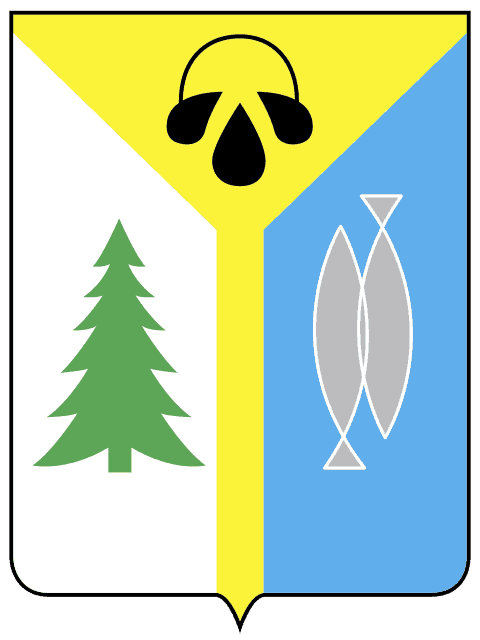 МУНИЦИПАЛЬНОЕ ОБРАЗОВАНИЕГОРОД ОКРУЖНОГО ЗНАЧЕНИЯ НИЖНЕВАРТОВСКМУНИЦИПАЛЬНОЕ БЮДЖЕТНОЕ ОБЩЕОБРАЗОВАТЕЛЬНОЕ УЧРЕЖДЕНИЕ«СРЕДНЯЯ ШКОЛА № 19»(МБОУ «СШ № 19»)МУНИЦИПАЛЬНОЕ ОБРАЗОВАНИЕГОРОД ОКРУЖНОГО ЗНАЧЕНИЯ НИЖНЕВАРТОВСКМУНИЦИПАЛЬНОЕ БЮДЖЕТНОЕ ОБЩЕОБРАЗОВАТЕЛЬНОЕ УЧРЕЖДЕНИЕ«СРЕДНЯЯ ШКОЛА № 19»(МБОУ «СШ № 19»)628624, Российская Федерация,Ханты-Мансийский автономный округ-Югра,г. Нижневартовск, ул. Мира, 76вОКПО:31421391ОГРН: 1028600956911ИНН/КПП: 8603005067/860301001Тел./ факс: +7 3466 46 11 67 (приемная)Телефоны: +7 3466 45 60 78  (директор) +7 3466 43 23 80 (вахта)+7 3466 43 34 51(бухгалтерия)Электронная почта: school19nv@mail.ru Сайт: xix-nv.ru1 сентября 2021г№670ПРИКАЗПРИКАЗО назначении ответственных за исполнение Положения об электронном обучении и использовании дистанционных образовательных технологий при реализации образовательных программ в 2021-2022 учебном году№Фамилия, инициалыДолжность ДатаПодписьКулачок А.В.Заместитель директора01.09.2021Филонов А.С.Инженер01.09.2021Шахматова П.В.Заместитель директора01.09.2021Джалалов А.Д.Инженер01.09.2021Байдавлетова А.А.Заместитель директора01.09.2021Ибрагимова О.В.Заместитель директора01.09.2021